2020年科技信息获取与分析能力提升专题培训通知各有关单位：科技信息获取及分析对于科技工作者全面准确了解科技进展，把握科技发展态势具有重要意义。为了全面提升一线科研人员获取信息的能力，推动文献情报更好地服务科技决策、管理与科技创新，中国科学院武汉文献情报中心、中国科学院广州能源研究所联合有关单位，定于2020年9月1日—9月25日线上举办“2020年科技信息获取与分析能力提升”专题培训活动。有关事宜通知如下：一、主办单位中国科学院武汉文献情报中心中国科学院广州能源研究所广东省科学技术情报学会广东省新能源和可再生能源研究开发与应用重点实验室二、培训时间、方式时间：2020年9月1日-9月25日每周二和周五下午14：30-15:30方式：通过腾讯会议直播（请提前在电脑或手机上下载“腾讯会议”），每次培训前会通过微信群发布腾讯会议码，请于报名时加入培训群。三、培训对象中国科学院武汉分院、广州分院及南京分院各研究所科研人员、科研管理与支撑人员、研究生和所级文献情报人员，广东省图书情报机构相关人员。本次培训限报名人数300人。前100名报名，且全程参加本次培训的学员可获得100元中科院原文传递账号充值。全程参加本次培训的学员可获得50元原文传递账号充值。培训结束后，将为全程参与本次培训的学员发放学习证书。四、培训内容培训团队由中科院武汉文献情报中心、中科院广州能源研究所相关老师组成，培训内容包括科技创新中涉及的信息资源与服务、文献和专利数据库检索方法与应用、文献管理和可视化分析工具、情报分析方法等方面培训。五、培训安排（每周二、五下午2：30-3：30）六、报名方式（二选一）（1）请点击链接：https://www.wjx.top/jq/86811010.aspx或微信扫描二维码方式报名。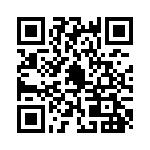 或（2）填写附件报名回执并发送到linlis@ms.giec.ac.cn培训联系人：中国科学院广州能源研究所 林老师 020-87057375 手机：13535036971 QQ：470708393中国科学院武汉文献情报中心 马老师 027-87197630 手机（同微信）13212768860 中国科学院武汉文献情报中心中国科学院广州能源研究所广东省科学技术情报学会广东省新能源和可再生能源研究开发与应用重点实验室2020年8月27日附件：2020年科技信息获取与分析能力提升专题培训报名回执备注：1.请在培训开始前回复至邮箱    linlis@ms.giec.ac.cn第一讲
9月1日（星期二）中科院文献资源与服务主要介绍中国科学院文献情报系统面向研究所科研用户的文献资源和服务第二讲
9月4日（星期五）开放资源获取与利用介绍全球开放资源，开放获取平台、预印本平台的使用。第三讲9月8日（星期二）知识图谱工具及应用介绍VOSviewer的数据导入、聚类图谱、时序图谱、突现关键词等应用。第四讲
9月11日（星期五）Web of Science数据库及其应用主要介绍web of science数据库检索策略、分析功能及其在了解学科领域发展现状中的应用。第五讲
9月15日（星期二）科技动态监测及科技态势分析介绍科技动态监测及学科领域发展态势分析方法第六讲
9月18日（星期五）文献管理工具EndNote的使用介绍Endnote管理文献、协助论文写作的方法。第七讲
9月22日（星期二）专利检索与专利分析主要介绍专利数据库及检索策略、专利分析方法。第八讲
9月25日（星期五）Excel实例与应用介绍在日常科研过程中常用的Excel操作和相关函数的使用姓名单位电话邮箱